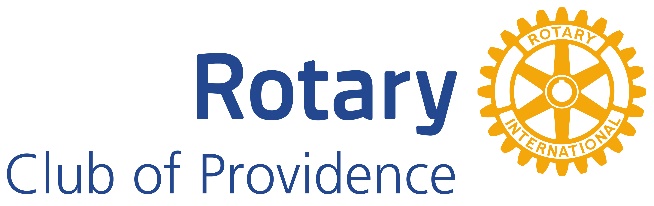 APPLICATION FOR CORPORATE MEMBERSHIPCorporate membership in the Rotary Club of Providence is open to any business or nonprofit organization operating in or having employees residing in the city of Providence or surrounding communities. Each corporate member may designate as many as three employees to take part in the service activities, social events and governance of the club.As a corporate member, your organization will have the honor of supporting one of the world’s pre-eminent service organizations and giving your employees the opportunity to expand their contacts with a large group of men and women representing a cross-section of business and charitable leadership in the Providence area.We welcome your application.Organization Name _________________________________________________________________Address __________________________________________________________________________City __________________________ State ____ ZIP _______ Phone _________________________Email ____________________________________________________________________________Primary Contact Name ___________________________________ Title ______________________Designated member Name ________________________________ Title ______________________Designated member Name ________________________________ Title ______________________Designated member Name ________________________________ Title ______________________(Note: primary contact person can be one of up to three designated members, or not, as you choose.)Please email this form to secretary@ProvidenceRotary.org or mail to Rotary Club of Providence,  PO Box 90, Barrington, RI 02809.Costs:
Initiation Fee: $200 one-time payment; payable on acceptance of application.Annual Dues: 
$500 for up to three designated members (compared with $240 Annual Dues per individual member).
Pro-rated for number of months remaining in club fiscal year (7/1-6/30) at time of member inductions.Lunch at meetings: $22 per meeting or $250 per quarter, per person.